Министерство образования Тульской областиГОСУДАРСТВЕННОЕ ПРОФЕССИОНАЛЬНОЕ ОБРАЗОВАТЕЛЬНОЕ УЧРЕЖДЕНИЕ ТУЛЬСКОЙ ОБЛАСТИ«ТУЛЬСКИЙ ГОСУДАРСТВЕННЫЙ КОММУНАЛЬНО-СТРОИТЕЛЬНЫЙ ТЕХНИКУМ»РАБОЧАЯ  ПРОГРАММА УЧЕБНОЙ ДИСЦИПЛИНЫОП.07 ОСНОВЫ ПРЕДПРИНИМАТЕЛЬСКОЙ ДЕЯТЕЛЬНОСТИ специальности 38.02.01 «Экономика и бухгалтерский учет (по отраслям)»Тула 2021Составлена в соответствии с федеральным государственным образовательным стандартом среднего профессионального образования по специальности 38.02.01 «Экономика и бухгалтерский учет (по отраслям)», утвержденным приказом Министерства образования и науки РФ  № 69 от 05.02.2018 г. и примерной основной образовательной программой, зарегистрированной в государственном реестре примерных основных образовательных программ от 5.04.2019 г.Разработчик: Демина И.Ю., преподаватель ГПОУ ТО «Тульский государственный коммунально-строительный техникум».Рецензент: Конькова Т.П., руководитель службы персонала АО «Тульский Международный Бизнес-Центр».СОДЕРЖАНИЕ1 ОБЩАЯ ХАРАКТЕРИСТИКА РАБОЧЕЙ ПРОГРАММЫ УЧЕБНОЙ 
ДИСЦИПЛИНЫ ОСНОВЫ ПРЕДПРИНИМАТЕЛЬСКОЙ ДЕЯТЕЛЬНОСТИ1.1 Область применения рабочей программыРабочая программа учебной дисциплины ОП.07 Основы предпринимательской деятельности  является частью основной образовательной программы в соответствии с ФГОС СПО 38.02.01 Экономика и бухгалтерский учет (по отраслям), утверждённым приказом Министерства образования и науки Российской Федерации 5 февраля 2018 гола № 69, зарегистрированным в Министерстве юстиции Российской Федерации 26 февраля 2018 года, регистрационный № 50137, укрупненной группы специальности 38.00.00 «Экономика и управление».Образовательная деятельность при освоении отдельных компонентов учебной дисциплины «Основы предпринимательской деятельности» организуется в форме практической подготовки.1.2 Место дисциплины в структуре основной образовательной программыУчебная дисциплина ОП.07 Основы предпринимательской деятельности  принадлежит к обязательным дисциплинам  профессионального цикла. 1.3 Цель и планируемые результаты освоения дисциплины 2 СТРУКТУРА И СОДЕРЖАНИЕ УЧЕБНОЙ ДИСЦИПЛИНЫ  2.1 Объем учебной дисциплины и виды учебной работы	2.2 Тематический план и содержание учебной дисциплины 3 УСЛОВИЯ РЕАЛИЗАЦИИ ПРОГРАММЫ УЧЕБНОЙ ДИСЦИПЛИНЫРабочая программа может быть реализована с применением электронного обучения и дистанционных образовательных технологий. При реализации рабочей программы учебная деятельность осуществляется в форме практической подготовки в объеме 47 %.3.1 Требования к материально-техническому обеспечениюРеализация учебной дисциплины требует наличия учебного кабинета экономики.Оборудование учебного кабинета:посадочные места по количеству обучающихся;рабочее место преподавателя;комплект учебно-наглядных пособий по дисциплине;комплект учебно-методической документации (учебники и учебные пособия, сборники задач и упражнений, карточки-задания, комплекты  тестовых заданий).Технические средства обучения:калькуляторы по количеству обучающихся;компьютер с лицензионным программным обеспечением, выходом в Интернет и мультимедиапроектор;набор слайдов (мультимедиа-презентаций) по темам учебной дисциплины.3.2 Информационное обеспечение реализации программыДля реализации программы библиотечный фонд образовательной организации имеет печатные и электронные образовательные и информационные ресурсы, рекомендуемые для использования в образовательном процессе. 3.2.1 Печатные изданияБеспалов М. В.  Особенности развития предпринимательской деятельности в условиях современной России: Учебное пособие — НИЦ ИНФРА-М, 2019. — 230 с.Герасимова О. О. Основы предпринимательской деятельности: учебное пособие — РИПО 2020. — 270 с.Горфинкель, В. Я. Инновационное предпринимательство: учебник и практикум для бакалавриата и магистратуры / В. Я. Горфинкель, Т. Г. Попадюк; под ред. В. Я. Горфинкеля, Т. Г. Попадюк. — М.: Издательство Юрайт, 2020. — 523 с.Деньги, кредит, банки. Денежный и кредитный рынки : учебник и практикум для СПО / под общ. ред. М. А. Абрамовой, Л. С. Александровой. — 2-е изд., испр. и доп. — М. : Издательство Юрайт, 2019. — 436 с.Иванова, Р. М. История российского предпринимательства: учебное пособие для академического бакалавриата. — 2-е изд. — М. : Издательство Юрайт, 2019. — 303 с. Касьяненко, Т. Г. Анализ и оценка рисков в бизнесе: учебник и практикум для академического бакалавриата / Т. Г. Касьяненко, Г. А. Маховикова. — 2-е изд., перераб. и доп. — М.: Издательство Юрайт, 2020. — 381 с. Кузьмина, Е. Е. Предпринимательская деятельность: учебное пособие для СПО — М.: Издательство Юрайт, 2019. — 417 с.Морозов, Г. Б. Предпринимательская деятельность: учебное пособие для СПО — М.: Издательство Юрайт, 2019. — 420 с. Пансков, В. Г. Налоги и налогообложение: учебник и практикум для СПО — М.: Издательство Юрайт, 2019. — 436 с. Чеберко, Е. Ф. Предпринимательская деятельность: учебник и практикум для СПО — М.: Издательство Юрайт, 2019. — 219 с. Чернопятов А. М. Государственное регулирование предпринимательской деятельности: учебно-методическое пособие  — Директ-Медиа, 2018. — 164 с.3.2.2  Электронные издания (электронные ресурсы)http://window.edu.ru/ Единое окно доступа к образовательным ресурсам http://www.firo.ru/ Министерство образования и науки РФ ФГАУ «ФИРО» https://www.minfin.ru/ru/ официальный сайт Министерство финансов РФwww.glavbukh.ru - журнал «Главбух»www.ipbr.org. Сайт «Институт профессиональных бухгалтеров и аудиторов в России»www. buh.ru,  Бух. 1С. Интернет-ресурс для бухгалтеровhttp://www.consultant.ru/  –компьютерная справочная правовая системаhttp://www.garant.ru/ – информационно-правовой порталhttps://normativ.kontur.ru/– справочно-правовая системаhttp://www.edu-all.ru/ Портал «Всеобуч»- справочно-информационный образовательный сайт, единое окно доступа к образовательным ресурсам4 КОНТРОЛЬ И ОЦЕНКА РЕЗУЛЬТАТОВ ОСВОЕНИЯ УЧЕБНОЙ ДИСЦИПЛИНЫ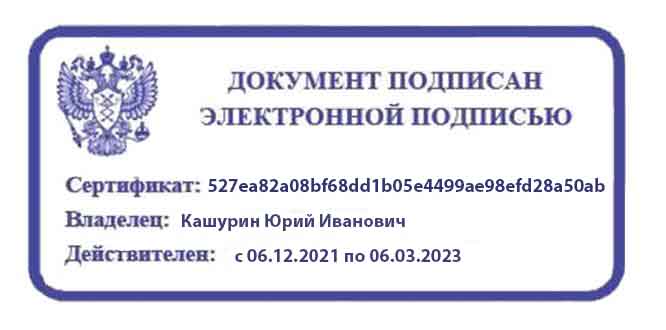 СОГЛАСОВАНОЗаместитель директора по учебной работе ГПОУ ТО «ТГКСТ»___________ В.Г. Цибикова«_11_»         июня      2021 г.СОГЛАСОВАНОНачальник научно-методического центра ГПОУ ТО «ТГКСТ»____________ Л.В. Маслова«_11_»         июня      2021 г.ОДОБРЕНАпредметной (цикловой) комиссией экономических дисциплин и специальности 38.02.01Протокол № _11_от «_09_»         июня      2021 г.Председатель цикловой комиссии___________ М.А. Губарева1 ОБЩАЯ ХАРАКТЕРИСТИКА РАБОЧЕЙ ПРОГРАММЫ УЧЕБНОЙ ДИСЦИПЛИНЫ42 СТРУКТУРА И СОДЕРЖАНИЕ УЧЕБНОЙ ДИСЦИПЛИНЫ 73 УСЛОВИЯ РЕАЛИЗАЦИИ ПРОГРАММЫ УЧЕБНОЙ ДИСЦИПЛИНЫ124 КОНТРОЛЬ И ОЦЕНКА РЕЗУЛЬТАТОВ ОСВОЕНИЯ УЧЕБНОЙ ДИСЦИПЛИНЫ15КодПК, ОК, ЛР УменияЗнанияОК 01ОК 02ОК 03ОК 04ОК 05ОК 09ОК 10ОК 11ПК 1.1ЛР 13ЛР 14ЛР 15- распознавать задачу и/или проблему; - анализировать задачу и/или проблему и выделять её составные части; - определять этапы решения задачи; - выявлять и эффективно искать информацию, необходимую для решения задачи и/или проблемы;- составить план действия и реализовывать его; - определить необходимые ресурсы;- определять задачи для поиска информации; определять необходимые источники информации;- планировать процесс поиска; - структурировать получаемую информацию; - выделять наиболее значимое в перечне информации; - оценивать практическую значимость результатов поиска; - оформлять результаты поиска;- определять актуальность нормативно-правовой документации в профессиональной деятельности; - применять современную научную профессиональную терминологию;- определять и выстраивать траектории профессионального развития и самообразования;- организовывать работу коллектива и команды; взаимодействовать с коллегами, руководством, клиентами в ходе профессиональной деятельности;- грамотно излагать свои мысли и оформлять документы по профессиональной тематике на государственном языке, проявлять толерантность в рабочем коллективе;- применять средства информационных технологий для решения профессиональных задач; - использовать современное программное обеспечение;- пользоваться профессиональной документацией на государственном и иностранном языках;- выявлять достоинства и недостатки коммерческой идеи; - презентовать идеи открытия собственного дела в профессиональной деятельности;- актуальный профессиональный и социальный контекст, основные источники информации и ресурсы для решения задач и проблем в профессиональном и социальном контексте;- особенности денежного обращения (формы расчетов), понятие и сущность финансов, особенности взаимодействия и функционирования хозяйствующих субъектов, финансовые ресурсы хозяйствующих субъектов – структура и состав;- номенклатура информационных источников применяемых в профессиональной деятельности; приемы структурирования информации;- содержание актуальной нормативно-правовой документации;- современная научная и профессиональная терминология;- возможные траектории профессионального развития и самообразования;- значимость коллективных решений, работать в группе для решения ситуационных заданий;- особенности социального и культурного контекста; - правила оформления документов и построения устных сообщений;- современные средства и устройства информатизации; порядок их применения и программное обеспечение в профессиональной деятельности;- нормативно-правовые акты международные и РФ в области денежного обращения и финансов;-основы финансовой грамотности; - порядок выстраивания презентации; - финансовые инструменты,  кредитные банковские продукты.- общие требования к бухгалтерскому учету в части документирования всех хозяйственных действий и операций;- понятие первичной бухгалтерской документации;- определение первичных бухгалтерских документов;- формы первичных бухгалтерских документов, содержащих обязательные реквизиты первичного учетного документа;- порядок проведения проверки первичных бухгалтерских документов, формальной проверки документов, проверки по существу, арифметической проверки;- принципы и признаки группировки первичных бухгалтерских документов;- порядок проведения таксировки и контировки первичных бухгалтерских документов;- порядок составления регистров бухгалтерского учета;- правила и сроки хранения первичной бухгалтерской документации.- принимать произвольные первичные бухгалтерские документы, рассматриваемые как письменное доказательство совершения хозяйственной операции или получение разрешения на ее проведение;- принимать первичные бухгалтерские документы на бумажном носителе и (или) в виде электронного документа, подписанного электронной подписью;проверять наличие в произвольных первичных бухгалтерских документах обязательных реквизитов;- проводить формальную проверку документов, проверку по существу, арифметическую проверку;- проводить группировку первичных бухгалтерских документов по ряду признаков;- проводить таксировку и контировку первичных бухгалтерских документов;организовывать документооборот;- разбираться в номенклатуре дел;заносить данные по сгруппированным документам в регистры бухгалтерского учета;- передавать первичные бухгалтерские документы в текущий бухгалтерский архив;- передавать первичные бухгалтерские документы в постоянный архив по истечении установленного срока хранения;- исправлять ошибки в первичных бухгалтерских документах.- актуальный профессиональный и социальный контекст, основные источники информации и ресурсы для решения задач и проблем в профессиональном и социальном контексте;- особенности денежного обращения (формы расчетов), понятие и сущность финансов, особенности взаимодействия и функционирования хозяйствующих субъектов, финансовые ресурсы хозяйствующих субъектов – структура и состав;- номенклатура информационных источников применяемых в профессиональной деятельности; приемы структурирования информации;- содержание актуальной нормативно-правовой документации;- современная научная и профессиональная терминология;- возможные траектории профессионального развития и самообразования;- значимость коллективных решений, работать в группе для решения ситуационных заданий;- особенности социального и культурного контекста; - правила оформления документов и построения устных сообщений;- современные средства и устройства информатизации; порядок их применения и программное обеспечение в профессиональной деятельности;- нормативно-правовые акты международные и РФ в области денежного обращения и финансов;-основы финансовой грамотности; - порядок выстраивания презентации; - финансовые инструменты,  кредитные банковские продукты.- общие требования к бухгалтерскому учету в части документирования всех хозяйственных действий и операций;- понятие первичной бухгалтерской документации;- определение первичных бухгалтерских документов;- формы первичных бухгалтерских документов, содержащих обязательные реквизиты первичного учетного документа;- порядок проведения проверки первичных бухгалтерских документов, формальной проверки документов, проверки по существу, арифметической проверки;- принципы и признаки группировки первичных бухгалтерских документов;- порядок проведения таксировки и контировки первичных бухгалтерских документов;- порядок составления регистров бухгалтерского учета;- правила и сроки хранения первичной бухгалтерской документации.Вид учебной работыОбъем часовОбъем образовательной программы 48Самостоятельная учебная нагрузка2Всего учебных занятий46Всего реализуемых в форме практической подготовки22в том числе:в том числе:теоретическое обучение20лабораторные работы-практические занятия 24курсовая работа (проект)-Промежуточная аттестация проводится в форме дифференцированного зачета2Наименование разделов и темСодержание учебного материала и формы организации деятельности обучающихсяОбъем в часахКоды компетенций и личностных результатов, формированию которых способствует элемент программы1234Тема 1. Содержание и типология предпринимательской деятельностиСодержание учебного материала2ОК 01, ОК 02, ОК 03, ОК 04, ОК 05, ОК 09, ОК 10, ОК 11, ЛР 13, 14, 15Тема 1. Содержание и типология предпринимательской деятельности1. Понятие и содержание предпринимательства.  Деловые интересы в предпринимательстве. Субъекты бизнеса. Предприятие в системе бизнеса. Конкуренция в бизнесе.2ОК 01, ОК 02, ОК 03, ОК 04, ОК 05, ОК 09, ОК 10, ОК 11, ЛР 13, 14, 15Тема 1. Содержание и типология предпринимательской деятельностиТематика практических занятий и лабораторных работ-ОК 01, ОК 02, ОК 03, ОК 04, ОК 05, ОК 09, ОК 10, ОК 11, ЛР 13, 14, 15Тема 1. Содержание и типология предпринимательской деятельностиСамостоятельная работа обучающихся-ОК 01, ОК 02, ОК 03, ОК 04, ОК 05, ОК 09, ОК 10, ОК 11, ЛР 13, 14, 15Тема 2. История российского предпринимательстваСодержание учебного материала 2ОК 01, ОК 02, ОК 03, ОК 04, ОК 05, ОК 09, ОК 10, ОК 11,ЛР 13, 14, 15Тема 2. История российского предпринимательства1. Предпринимательство на Руси до XV века. Российское предпринимательство периода XV – XIX веков.  Бизнес в России дореволюционного периода. Бизнес в период руководства коммунистической партии. Предпринимательство постсоветского периода.2ОК 01, ОК 02, ОК 03, ОК 04, ОК 05, ОК 09, ОК 10, ОК 11,ЛР 13, 14, 15Тема 2. История российского предпринимательстваТематика практических занятий и лабораторных работ-ОК 01, ОК 02, ОК 03, ОК 04, ОК 05, ОК 09, ОК 10, ОК 11,ЛР 13, 14, 15Тема 2. История российского предпринимательстваСамостоятельная работа обучающихся-ОК 01, ОК 02, ОК 03, ОК 04, ОК 05, ОК 09, ОК 10, ОК 11,ЛР 13, 14, 15Тема 3. Концепция и родовые признаки бизнесаСодержание учебного материала2ОК 01, ОК 02, ОК 03, ОК 04, ОК 05, ОК 09, ОК 10, ОК 11, ЛР 13, 14, 15Тема 3. Концепция и родовые признаки бизнеса1. Концепции бизнеса: позитивная концепция бизнеса, критическая концепция бизнеса, прагматическая концепция бизнеса. Родовые признаки бизнеса.2ОК 01, ОК 02, ОК 03, ОК 04, ОК 05, ОК 09, ОК 10, ОК 11, ЛР 13, 14, 15Тема 3. Концепция и родовые признаки бизнесаТематика практических занятий и лабораторных работ-ОК 01, ОК 02, ОК 03, ОК 04, ОК 05, ОК 09, ОК 10, ОК 11, ЛР 13, 14, 15Тема 3. Концепция и родовые признаки бизнесаФормирование концепции бизнеса. (в форме практической подготовки)2ОК 01, ОК 02, ОК 03, ОК 04, ОК 05, ОК 09, ОК 10, ОК 11, ЛР 13, 14, 15Тема 3. Концепция и родовые признаки бизнесаСамостоятельная работа обучающихся-ОК 01, ОК 02, ОК 03, ОК 04, ОК 05, ОК 09, ОК 10, ОК 11, ЛР 13, 14, 15Тема 4. Виды предпринимательской деятельностиСодержание учебного материала2ОК 01, ОК 02, ОК 03, ОК 04, ОК 05, ОК 09, ОК 10, ОК 11, ЛР 13, 14, 15Тема 4. Виды предпринимательской деятельности1. Виды предпринимательской деятельности: производственная, коммерческая, финансовая. Характеристика производственной деятельности. Характеристика и сущность коммерческой деятельности. Сущность и задачи финансовой деятельности.2ОК 01, ОК 02, ОК 03, ОК 04, ОК 05, ОК 09, ОК 10, ОК 11, ЛР 13, 14, 15Тема 4. Виды предпринимательской деятельностиТематика практических занятий и лабораторных работ-ОК 01, ОК 02, ОК 03, ОК 04, ОК 05, ОК 09, ОК 10, ОК 11, ЛР 13, 14, 15Тема 4. Виды предпринимательской деятельностиСамостоятельная работа обучающихся-ОК 01, ОК 02, ОК 03, ОК 04, ОК 05, ОК 09, ОК 10, ОК 11, ЛР 13, 14, 15Тема 5. Правовое обеспечение предпринимательской деятельностиСодержание учебного материала2ОК 01, ОК 02, ОК 03, ОК 04, ОК 05, ОК 09, ОК 10, ОК 11, ЛР 13, 14, 15Тема 5. Правовое обеспечение предпринимательской деятельности1. Организационно-правовые формы бизнеса: общества, товарищества, кооперативы, хозяйственное партнерство. Процедура государственной регистрации предпринимательской деятельности. Предпринимательский договор, понятие, виды, этапы составления.2ОК 01, ОК 02, ОК 03, ОК 04, ОК 05, ОК 09, ОК 10, ОК 11, ЛР 13, 14, 15Тема 5. Правовое обеспечение предпринимательской деятельностиТематика практических занятий и лабораторных работ-ОК 01, ОК 02, ОК 03, ОК 04, ОК 05, ОК 09, ОК 10, ОК 11, ЛР 13, 14, 15Тема 5. Правовое обеспечение предпринимательской деятельностиСоставление сравнительной таблицы «Организационно-правовые формы предпринимательской деятельности в России» (в форме практической подготовки)2ОК 01, ОК 02, ОК 03, ОК 04, ОК 05, ОК 09, ОК 10, ОК 11, ЛР 13, 14, 15Тема 5. Правовое обеспечение предпринимательской деятельностиСамостоятельная работа обучающихся-ОК 01, ОК 02, ОК 03, ОК 04, ОК 05, ОК 09, ОК 10, ОК 11, ЛР 13, 14, 15Тема 6. Финансовое обеспечение предпринимательской деятельностиСодержание учебного материала2ОК 10, ОК 11, ПК 1.1, ЛР 13, 14, 15Тема 6. Финансовое обеспечение предпринимательской деятельности1. Финансовая деятельность в организации. Инвестиционная деятельность в организации.  Формирование имущества и источники финансирования  предпринимательской деятельности. Основные показатели эффективности предпринимательской деятельности.2ОК 10, ОК 11, ПК 1.1, ЛР 13, 14, 15Тема 6. Финансовое обеспечение предпринимательской деятельностиТематика практических занятий и лабораторных работ-ОК 10, ОК 11, ПК 1.1, ЛР 13, 14, 15Тема 6. Финансовое обеспечение предпринимательской деятельностиСамостоятельная работа обучающихся-ОК 10, ОК 11, ПК 1.1, ЛР 13, 14, 15Тема 7. Взаимоотношения предпринимателей с финансовой системой и кредитными организациямСодержание учебного материала2ОК 10, ОК 11, ПК 1.1,ЛР 13, 14, 15Тема 7. Взаимоотношения предпринимателей с финансовой системой и кредитными организациям1. Финансовая система и финансовый рынок. Структура кредитной системы, сущность, виды и формы кредита. Взаимоотношения предпринимателей с финансовой системой.2ОК 10, ОК 11, ПК 1.1,ЛР 13, 14, 15Тема 7. Взаимоотношения предпринимателей с финансовой системой и кредитными организациямТематика практических занятий и лабораторных работ-ОК 10, ОК 11, ПК 1.1,ЛР 13, 14, 15Тема 7. Взаимоотношения предпринимателей с финансовой системой и кредитными организациямСамостоятельная работа обучающихся-ОК 10, ОК 11, ПК 1.1,ЛР 13, 14, 15Тема 8. Риски предпринимательской деятельностиСодержание учебного материала2ОК 10, ОК 11, ПК 1.1, ЛР 13, 14, 15Тема 8. Риски предпринимательской деятельности1. Понятие и сущность рисков в предпринимательстве. Классификация рисков. Система управления рисками: процесс управления рисками на предприятии, методы управления рисками, управление информационными рисками, методы финансирования рисков.2ОК 10, ОК 11, ПК 1.1, ЛР 13, 14, 15Тема 8. Риски предпринимательской деятельностиТематика практических занятий и лабораторных работ-ОК 10, ОК 11, ПК 1.1, ЛР 13, 14, 15Тема 8. Риски предпринимательской деятельностиСамостоятельная работа обучающихся-ОК 10, ОК 11, ПК 1.1, ЛР 13, 14, 15Тема 9. Система налогообложения предпринимательской деятельности Содержание учебного материала2ОК 10, ОК 11, ПК 1.1, ЛР 13, 14, 15Тема 9. Система налогообложения предпринимательской деятельности 1. Понятие и виды налогов. Система налогообложения предпринимательской деятельности. Взаимоотношения предпринимателей с налоговой системой (в форме практической подготовки)2ОК 10, ОК 11, ПК 1.1, ЛР 13, 14, 15Тема 9. Система налогообложения предпринимательской деятельности 2. Взаимоотношения предпринимателей с налоговой системой.2ОК 10, ОК 11, ПК 1.1, ЛР 13, 14, 15Тема 9. Система налогообложения предпринимательской деятельности Тематика практических занятий и лабораторных работ-ОК 10, ОК 11, ПК 1.1, ЛР 13, 14, 15Тема 9. Система налогообложения предпринимательской деятельности Самостоятельная работа обучающихся-ОК 10, ОК 11, ПК 1.1, ЛР 13, 14, 15Тема 10. Бизнес-планирование предпринимательской деятельностиСодержание учебного материала4ОК 01, ОК 02, ОК 03, ОК 04, ОК 05, ОК 09, ОК 10, ОК 11, ПК1.1, ЛР 13, 14, 15Тема 10. Бизнес-планирование предпринимательской деятельности1. Методические основы разработки бизнес – плана. Состав бизнес-плана. Структура бизнес-плана: титульный лист, оглавление, резюме бизнес-плана, история бизнеса организации (описание отрасли), план маркетинга, производственный план, организационный план, финансовый план.4ОК 01, ОК 02, ОК 03, ОК 04, ОК 05, ОК 09, ОК 10, ОК 11, ПК1.1, ЛР 13, 14, 15Тема 10. Бизнес-планирование предпринимательской деятельности2. Показатели эффективности бизнеса.4ОК 01, ОК 02, ОК 03, ОК 04, ОК 05, ОК 09, ОК 10, ОК 11, ПК1.1, ЛР 13, 14, 15Тема 10. Бизнес-планирование предпринимательской деятельностиТематика практических занятий и лабораторных работОК 01, ОК 02, ОК 03, ОК 04, ОК 05, ОК 09, ОК 10, ОК 11, ПК1.1, ЛР 13, 14, 15Тема 10. Бизнес-планирование предпринимательской деятельности1. Описание компании, продукта, услуги. Презентация бизнес-идеи (в форме практической подготовки)2ОК 01, ОК 02, ОК 03, ОК 04, ОК 05, ОК 09, ОК 10, ОК 11, ПК1.1, ЛР 13, 14, 15Тема 10. Бизнес-планирование предпринимательской деятельности2. Разработка маркетингового плана. Анализ целевого рынка. Анализ конкурентов (в форме практической подготовки)2ОК 01, ОК 02, ОК 03, ОК 04, ОК 05, ОК 09, ОК 10, ОК 11, ПК1.1, ЛР 13, 14, 15Тема 10. Бизнес-планирование предпринимательской деятельности3. Разработка маркетингового плана. Ценообразование. Месторасположение. Продвижение (в форме практической подготовки)2ОК 01, ОК 02, ОК 03, ОК 04, ОК 05, ОК 09, ОК 10, ОК 11, ПК1.1, ЛР 13, 14, 15Тема 10. Бизнес-планирование предпринимательской деятельности4. Разработка производственного плана (в форме практической подготовки)2ОК 01, ОК 02, ОК 03, ОК 04, ОК 05, ОК 09, ОК 10, ОК 11, ПК1.1, ЛР 13, 14, 15Тема 10. Бизнес-планирование предпринимательской деятельности5. Разработка организационного плана  (в форме практической подготовки)2ОК 01, ОК 02, ОК 03, ОК 04, ОК 05, ОК 09, ОК 10, ОК 11, ПК1.1, ЛР 13, 14, 15Тема 10. Бизнес-планирование предпринимательской деятельности6. Расчет технико-экономических показателей. Прогноз устойчивого развития. Анализ рисков. 2ОК 01, ОК 02, ОК 03, ОК 04, ОК 05, ОК 09, ОК 10, ОК 11, ПК1.1, ЛР 13, 14, 15Тема 10. Бизнес-планирование предпринимательской деятельности7. Разработка финансового плана. Прогноз доходов и расходов (в форме практической подготовки)2ОК 01, ОК 02, ОК 03, ОК 04, ОК 05, ОК 09, ОК 10, ОК 11, ПК1.1, ЛР 13, 14, 15Тема 10. Бизнес-планирование предпринимательской деятельности8. Разработка финансового плана. План движения денежных средств (в форме практической подготовки)2ОК 01, ОК 02, ОК 03, ОК 04, ОК 05, ОК 09, ОК 10, ОК 11, ПК1.1, ЛР 13, 14, 15Тема 10. Бизнес-планирование предпринимательской деятельности9. Определение источников стартового капитала. Расчет экономических показателей эффективности проекта (в форме практической подготовки)2ОК 01, ОК 02, ОК 03, ОК 04, ОК 05, ОК 09, ОК 10, ОК 11, ПК1.1, ЛР 13, 14, 15Тема 10. Бизнес-планирование предпринимательской деятельности10. Подготовка резюме бизнес-плана. Подготовка презентации бизнес-плана.2ОК 01, ОК 02, ОК 03, ОК 04, ОК 05, ОК 09, ОК 10, ОК 11, ПК1.1, ЛР 13, 14, 15Тема 10. Бизнес-планирование предпринимательской деятельностиСамостоятельная работа обучающихсяСистематическая проработка конспектов занятий, учебной и специальной литературы. Оформление практических работ. Подготовка сообщений и докладов. Подготовка презентации бизнес-плана. Тематика внеаудиторной работыЦель предпринимательства и его организация. Особенности экономического развития дореволюционной России. Особенности современного экономического развития России. Организационно-правые формы бизнеса в России. Анализ преимуществ и недостатков различных организационно-правовых форм бизнеса. Порядок  и этапы заполнения документов для регистрации предпринимательской деятельности. Предпринимательские идеи и их реализация. Разработка бизнес-плана.2ОК 01, ОК 02, ОК 03, ОК 04, ОК 05, ОК 09, ОК 10, ОК 11, ПК1.1, ЛР 13, 14, 15ИтогоИтого46Промежуточная аттестация Промежуточная аттестация 2ВсегоВсего48Результаты обученияКритерии оценкиФормы и методы оценкиПеречень знаний, осваиваемых в рамках дисциплины: - актуальный профессиональный и социальный контекст, основные источники информации и ресурсы для решения задач и проблем в профессиональном и социальном контексте;- особенности денежного обращения (формы расчетов), понятие и сущность финансов, особенности взаимодействия и функционирования хозяйствующих субъектов, финансовые ресурсы хозяйствующих субъектов – структура и состав;- номенклатура информационных источников применяемых в профессиональной деятельности; приемы структурирования информации;- содержание актуальной нормативно-правовой документации;- современная научная и профессиональная терминология;- возможные траектории профессионального развития и самообразования;- значимость коллективных решений, работать в группе для решения ситуационных заданий;- особенности социального и культурного контекста; - правила оформления документов и построения устных сообщений;- современные средства и устройства информатизации; порядок их применения и программное обеспечение в профессиональной деятельности;- нормативно-правовые акты международные и РФ в области денежного обращения и финансов;-основы финансовой грамотности; - порядок выстраивания презентации; - финансовые инструменты,  кредитные банковские продукты;- общие требования к бухгалтерскому учету в части документирования всех хозяйственных действий и операций;- понятие первичной бухгалтерской документации;- определение первичных бухгалтерских документов;- формы первичных бухгалтерских документов, содержащих обязательные реквизиты первичного учетного документа;- порядок проведения проверки первичных бухгалтерских документов, формальной проверки документов, проверки по существу, арифметической проверки;- принципы и признаки группировки первичных бухгалтерских документов;- порядок проведения таксировки и контировки первичных бухгалтерских документов;- порядок составления регистров бухгалтерского учета;- правила и сроки хранения первичной бухгалтерской документации.Перечень умений, осваиваемых в рамках дисциплины: - распознавать задачу и/или проблему; - анализировать задачу и/или проблему и выделять её составные части; - определять этапы решения задачи; - выявлять и эффективно искать информацию, необходимую для решения задачи и/или проблемы;- составить план действия и реализовывать его; - определить необходимые ресурсы;- определять задачи для поиска информации; определять необходимые источники информации;- планировать процесс поиска; - структурировать получаемую информацию; - выделять наиболее значимое в перечне информации; - оценивать практическую значимость результатов поиска; - оформлять результаты поиска;- определять актуальность нормативно-правовой документации в профессиональной деятельности; - применять современную научную профессиональную терминологию;- определять и выстраивать траектории профессионального развития и самообразования;- организовывать работу коллектива и команды; взаимодействовать с коллегами, руководством, клиентами в ходе профессиональной деятельности;- грамотно излагать свои мысли и оформлять документы по профессиональной тематике на государственном языке, проявлять толерантность в рабочем коллективе;- применять средства информационных технологий для решения профессиональных задач; - использовать современное программное обеспечение;- пользоваться профессиональной документацией на государственном и иностранном языках;- выявлять достоинства и недостатки коммерческой идеи; - презентовать идеи открытия собственного дела в профессиональной деятельности;- принимать произвольные первичные бухгалтерские документы, рассматриваемые как письменное доказательство совершения хозяйственной операции или получение разрешения на ее проведение;- принимать первичные бухгалтерские документы на бумажном носителе и (или) в виде электронного документа, подписанного электронной подписью;проверять наличие в произвольных первичных бухгалтерских документах обязательных реквизитов;- проводить формальную проверку документов, проверку по существу, арифметическую проверку;- проводить группировку первичных бухгалтерских документов по ряду признаков;- проводить таксировку и контировку первичных бухгалтерских документов;организовывать документооборот;- разбираться в номенклатуре дел;заносить данные по сгруппированным документам в регистры бухгалтерского учета;- передавать первичные бухгалтерские документы в текущий бухгалтерский архив;- передавать первичные бухгалтерские документы в постоянный архив по истечении установленного срока хранения;- исправлять ошибки в первичных бухгалтерских документах.«Отлично» выставляется обучающемуся, если он глубоко и прочно усвоил программный материал курса, исчерпывающе, последовательно, четко и логически стройно его излагает, умеет тесно увязывать теорию с практикой, свободно справляется с задачами и вопросами, не затрудняется с ответами при видоизменении заданий, правильно обосновывает принятые решения, владеет разносторонними навыками и приемами выполнения практических задач; «Хорошо» выставляется обучающемуся, если он твердо знает материал курса, грамотно и по существу излагает его, не допуская существенных неточностей в ответе на вопрос, правильно применяет теоретические положения при решении практических вопросов и задач, владеет необходимыми навыками и приемами их выполнения; «Удовлетворительно» выставляется обучающемуся, если он имеет знания только основного материала, но не усвоил его деталей, допускает неточности, недостаточно правильные формулировки, нарушения логической последовательности в изложении программного материала, испытывает затруднения при выполнении практических задач; «Неудовлетворительно» выставляется обучающемуся, который не знает значительной части программного материала, допускает существенные ошибки, неуверенно, с большими затруднениями решает практические задачи или не справляется с ними самостоятельно.Оценка результатов выполнения практической работыОценка результатов промежуточной аттестацииОценка результатов устного и письменного опросаОценка результатов решения ситуационных задач